PRESSEMITTEILUNG	10. Februar 2022Ulrich Hörnke verstärkt das Führungsteam der QUANTRON AG als CFOUlrich Hörnke wird Chief Financial Officer (CFO) bei der Quantron AGHörnke bringt 30 Jahre internationale Erfahrung bei namhaften Unternehmen wie Mercedes Benz und Fiat Chrysler sowie Elektro-PKW- Startups zu dem E-Mobility Spezialisten
Hörnke hat globale Erfahrung in Europa, Asien, China und den USA und wird aktiv den Zugang zu den internationalen Kapitalmärkten gestaltenDie Quantron AG baut ihr Experten-Team weiter aus und besetzt die Position des Chief Financial Officer (CFO) mit Ulrich Hörnke auf Vorstandsebene.Neben den klassischen CFO Aufgabenfeldern im Bereich des Accounting, Controlling, interner und externer Berichterstattung und Risk Management wird sich Herr Hörnke als Teil des Vorstands insbesondere auch mit Umsetzung der Strategie der Quantron AG sowie mit der strategischen bzw. internationalen Weiterentwicklung beschäftigen. Ein weiterer Schwerpunkt ist die Sicherstellung der notwendigen Liquidität zur Umsetzung der ambitionierten Pläne der Quantron AG inklusive der mittelfristigen Planung der Platzierung der Quantron AG an einem internationalen Kapitalmarkt.Hörnke wird die Quantron AG im Finance Department mit seiner 25-jährigen Erfahrung bei OEM und weiteren fünf Jahren Expertise im Aufbau von Start-ups in Kalifornien und Deutschland unterstützen. Zu den Meilensteinen seiner Karriere gehören namhafte Hersteller wie Mercedes Benz (Europa, Japan und Hongkong), Mitsubishi (Japan) und Chrysler Group (USA, China und Europa) als CFO.Ulrich Hörnke: „Ich freue mich sehr, Teil dieses innovativen Unternehmens und seines kompetenten und motivierten Teams zu sein. Das Businessmodell von QUANTRON überzeugt mich insbesondere hinsichtlich der industriellen Anwendung der Wasserstofftechnologie im Mobility-Bereich.“ Michael Perschke, CEO und Vorstand der Quantron AG: „Ulrich Hörnkes ausgeprägte strategische Fähigkeiten und seine zielorientierte Arbeitsweise passen perfekt in unser Team. Er kombiniert die Internationalität, das Know-how eines OEM als auch eines EV-Start-ups und seine starke Vernetzung mit internationalen Kapitalpartnern. Ich freue mich sehr darauf, mit ihm wieder zusammenzuarbeiten.“Die Quantron AG befindet sich auf Wachstumskurs und wird Hersteller von eigenen Fahrzeugen der Marke QUANTRON. Das erste Fahrzeug, der 12 m Stadtbus Cizaris, wird am 16. Februar um 10 Uhr erstmals online präsentiert werden. Teilnahme am Event ohne Voranmeldung unter: event.quantron.net Foto-Vorschau: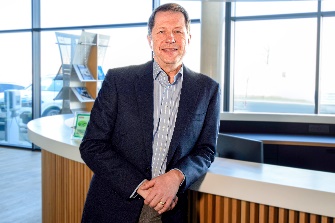 Das Originalfoto in niedriger und hoher Auflösung finden Sie hier: Pressemitteilungen der Quantron AG (https://www.quantron.net/q-news/pr-berichte/) BildunterschriftUlrich Hörnke, Chief Financial Officer (CFO) Quantron AGÜber die Quantron AGDie Quantron AG ist Systemanbieter von sauberer batterie- und wasserstoffbetriebener E-Mobilität für Nutzfahrzeuge wie LKW, Busse und Transporter. Das breite Leistungsspektrum der Innovationsschmiede umfasst neben neuen Elektro-Fahrzeugen die Elektrifizierung von Gebraucht- und Bestandsfahrzeugen, die Erstellung individueller Gesamtkonzepte inklusive der passenden Ladeinfrastruktur wie auch Miet-, Finanzierungs- und Leasingangebote sowie Fahrerschulungen. Zudem vertreibt die Quantron AG Batterien und integrierte maßgeschneiderte Elektrifizierungskonzepte an Hersteller von Nutzfahrzeugen, Maschinen und Intralogistikfahrzeugen. Das deutsche Unternehmen aus dem bayerischen Augsburg ist Pionier und Innovationstreiber für E-Mobilität im Personen-, Transport- und Güterverkehr. Es verfügt über ein Netzwerk von 700 Servicepartnern und das umfassende Wissen qualifizierter Fachleute aus den Bereichen Leistungselektronik und Batterietechnologie, unter anderem durch die Kooperation mit CATL, dem weltweit größten Batterieproduzenten. Die Quantron AG verbindet, als Hightech-Spinoff der renommierten Haller GmbH, 138 Jahre Nutzfahrzeugerfahrung mit modernstem E-Mobilitäts-Knowhow.Die Quantron AG forscht jeden Tag an E-Fahrzeugen und emissionsfreien Antriebstechnologien, um diese noch effizienter und wirtschaftlicher zu machen und leistet so einen wesentlichen Beitrag zum nachhaltig umweltfreundlichen Personen- und Gütertransport.Weitere Informationen finden Sie unter www.quantron.netBesuchen Sie die Quantron AG auf unseren Social Media Kanälen bei LinkedIn und YouTube.
Ansprechpartner: Dipl.-Ing. Volker Seitz, CCO Quantron AG, presse@quantron.net, +49 (0) 821 78 98 40 86